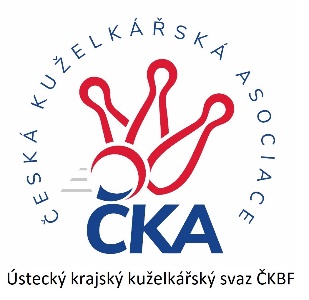         Z P R A V O D A J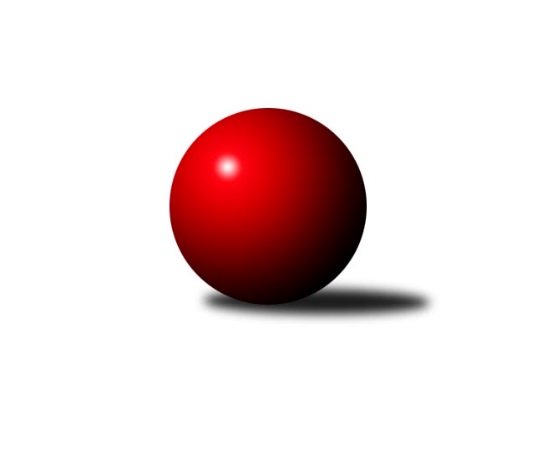 Č.22Ročník 2021/2022	9.4.2022Nejlepšího výkonu v tomto kole: 2525 dosáhlo družstvo: TJ Elektrárny Kadaň BKrajský přebor Ústeckého kraje 2021/2022Výsledky 22. kolaSouhrnný přehled výsledků:TJ VTŽ Chomutov B	- TJ Teplice Letná B	1:7	2349:2454	3.0:9.0	1.4.TJ Elektrárny Kadaň B	- TJ Lokomotiva Žatec	5:3	2525:2477	8.0:4.0	2.4.SKK Bílina	- SK Verneřice B	7:1	2507:2140	11.0:1.0	8.4.Sokol Spořice	- TJ Lokomotiva Ústí n. L. C	5.5:2.5	2296:2233	6.5:5.5	9.4.KO Česká Kamenice	- SKK Podbořany B	6:2	2464:2401	7.0:5.0	9.4.Tabulka družstev:	1.	TJ Elektrárny Kadaň B	20	15	0	5	103.5 : 56.5 	138.5 : 101.5 	 2459	30	2.	KO Česká Kamenice	20	13	3	4	109.5 : 50.5 	152.5 : 87.5 	 2483	29	3.	Sokol Spořice	20	13	1	6	93.5 : 66.5 	141.0 : 99.0 	 2448	27	4.	TJ Teplice Letná B	20	11	1	8	85.0 : 75.0 	126.0 : 114.0 	 2434	23	5.	SKK Podbořany B	20	10	2	8	79.0 : 81.0 	116.5 : 123.5 	 2407	22	6.	Sokol Ústí nad Labem	20	10	1	9	81.5 : 78.5 	119.5 : 120.5 	 2432	21	7.	SKK Bílina	20	9	1	10	81.5 : 78.5 	131.5 : 108.5 	 2435	19	8.	TJ Lokomotiva Žatec	20	9	0	11	79.5 : 80.5 	122.5 : 117.5 	 2414	18	9.	TJ Lokomotiva Ústí n. L. C	20	8	0	12	76.0 : 84.0 	109.5 : 130.5 	 2401	16	10.	TJ VTŽ Chomutov B	20	5	2	13	54.5 : 105.5 	93.5 : 146.5 	 2364	12	11.	SK Verneřice B	20	0	3	17	36.5 : 123.5 	69.0 : 171.0 	 2233	3Podrobné výsledky kola:	 TJ VTŽ Chomutov B	2349	1:7	2454	TJ Teplice Letná B	Stanislav Novák	 	 181 	 175 		356 	 0:2 	 410 	 	205 	 205		Karel Bouša	Milan Šmejkal	 	 204 	 219 		423 	 2:0 	 330 	 	180 	 150		Milan Hnilica	Lenka Nováková	 	 201 	 179 		380 	 1:1 	 402 	 	196 	 206		Ladislav Čecháček	Rudolf Tesařík	 	 183 	 177 		360 	 0:2 	 411 	 	208 	 203		Josef Jiřinský	Filip Prokeš	 	 209 	 203 		412 	 0:2 	 431 	 	226 	 205		Jindřich Formánek	Zbyněk Vytiska	 	 204 	 214 		418 	 0:2 	 470 	 	234 	 236		Tomáš Čecháčekrozhodčí: Milan ŠmejkalNejlepší výkon utkání: 470 - Tomáš Čecháček	 TJ Elektrárny Kadaň B	2525	5:3	2477	TJ Lokomotiva Žatec	Robert Ambra	 	 232 	 207 		439 	 1:1 	 421 	 	199 	 222		Václav Tajbl st.	Kateřina Ambrová	 	 181 	 204 		385 	 1:1 	 390 	 	194 	 196		Iveta Ptáčková	Jaroslav Seifert	 	 221 	 199 		420 	 1:1 	 448 	 	215 	 233		Lubomír Ptáček	Antonín Onderka	 	 222 	 216 		438 	 2:0 	 392 	 	198 	 194		Jiří Jarolím	Barbora Ambrová	 	 198 	 207 		405 	 1:1 	 414 	 	214 	 200		Šárka Uhlíková	Zdeněk Hošek	 	 216 	 222 		438 	 2:0 	 412 	 	194 	 218		Zdeněk Ptáček st.rozhodčí: Robert AmbraNejlepší výkon utkání: 448 - Lubomír Ptáček	 SKK Bílina	2507	7:1	2140	SK Verneřice B	Josef Šíma	 	 207 	 191 		398 	 1:1 	 404 	 	194 	 210		Miroslav Zítka	Pavlína Černíková	 	 235 	 198 		433 	 2:0 	 288 	 	143 	 145		Michaela Pěničková	Martin Čecho	 	 221 	 203 		424 	 2:0 	 380 	 	205 	 175		Ladislav Moravec	Jitka Šálková	 	 192 	 207 		399 	 2:0 	 321 	 	166 	 155		Hana Machová	Jiří Pavelka *1	 	 219 	 195 		414 	 2:0 	 359 	 	184 	 175		Pavlína Sekyrová	Lukáš Uhlíř	 	 218 	 221 		439 	 2:0 	 388 	 	200 	 188		Kamila Ledwoňovározhodčí: Pavlína Černíkovástřídání: *1 od 51. hodu Martin VíchNejlepší výkon utkání: 439 - Lukáš Uhlíř	 Sokol Spořice	2296	5.5:2.5	2233	TJ Lokomotiva Ústí n. L. C	Jiří Wetzler	 	 185 	 173 		358 	 1:1 	 358 	 	174 	 184		Zdenek Ramajzl	Horst Schmiedl	 	 187 	 211 		398 	 1:1 	 399 	 	200 	 199		Marcela Bořutová	Štefan Kutěra	 	 193 	 189 		382 	 0:2 	 417 	 	211 	 206		Jan Zeman	Petr Andres	 	 210 	 214 		424 	 2:0 	 387 	 	198 	 189		Zdeněk Rauner	Václav Kordulík	 	 198 	 195 		393 	 1:1 	 356 	 	205 	 151		Květuše Strachoňová	Milan Mestek	 	 175 	 166 		341 	 1.5:0.5 	 316 	 	175 	 141		Alexandr Morócrozhodčí: Štefan KutěraNejlepší výkon utkání: 424 - Petr Andres	 KO Česká Kamenice	2464	6:2	2401	SKK Podbořany B	Karel Kühnel	 	 213 	 222 		435 	 2:0 	 382 	 	200 	 182		Ladislav Mandinec	Miloš Martínek	 	 218 	 203 		421 	 1:1 	 415 	 	210 	 205		Kamil Srkal	David Chýlek	 	 196 	 195 		391 	 2:0 	 370 	 	178 	 192		Kristýna Ausbuherová	Vladislav Janda	 	 199 	 193 		392 	 0:2 	 421 	 	203 	 218		Marek Půta	Tomáš Malec	 	 207 	 200 		407 	 0:2 	 415 	 	209 	 206		Vladislav Krusman	Petr Šmelhaus	 	 207 	 211 		418 	 2:0 	 398 	 	196 	 202		Radek Goldšmídrozhodčí: Tomáš MalecNejlepší výkon utkání: 435 - Karel KühnelPořadí jednotlivců:	jméno hráče	družstvo	celkem	plné	dorážka	chyby	poměr kuž.	Maximum	1.	Tomáš Malec 	KO Česká Kamenice	430.88	292.4	138.5	5.2	11/11	(457)	2.	Barbora Ambrová 	TJ Elektrárny Kadaň B	424.84	297.6	127.3	5.7	11/11	(465)	3.	Lubomír Ptáček 	TJ Lokomotiva Žatec	424.72	291.8	133.0	6.0	10/11	(473)	4.	Miloš Martínek 	KO Česká Kamenice	423.87	292.4	131.5	6.9	11/11	(453)	5.	Petr Andres 	Sokol Spořice	423.24	294.2	129.1	7.8	9/11	(466)	6.	Lukáš Uhlíř 	SKK Bílina	421.34	292.6	128.7	5.6	10/11	(474)	7.	Zdeněk Rauner 	TJ Lokomotiva Ústí n. L. C	421.32	284.1	137.2	5.5	10/11	(472)	8.	Tomáš Čecháček 	TJ Teplice Letná B	420.86	293.4	127.5	6.3	10/11	(474)	9.	Zdeněk Ptáček  st.	TJ Lokomotiva Žatec	420.18	292.5	127.7	6.1	11/11	(458)	10.	Karel Kühnel 	KO Česká Kamenice	419.55	294.5	125.0	5.4	11/11	(467)	11.	Kamil Srkal 	SKK Podbořany B	419.00	291.3	127.7	6.2	9/11	(455)	12.	Oldřich Lukšík  st.	Sokol Spořice	418.19	280.1	138.1	3.7	8/11	(464)	13.	Petr Staněk 	Sokol Ústí nad Labem	418.18	289.2	129.0	6.5	10/11	(464)	14.	Josef Jiřinský 	TJ Teplice Letná B	418.11	294.7	123.4	7.1	9/11	(467)	15.	Zdeněk Vítr 	SKK Bílina	417.31	288.4	128.9	6.7	8/11	(452)	16.	Zbyněk Vytiska 	TJ VTŽ Chomutov B	417.25	288.1	129.2	6.4	11/11	(455)	17.	Štefan Kutěra 	Sokol Spořice	417.00	293.4	123.6	6.7	11/11	(453)	18.	Petr Šmelhaus 	KO Česká Kamenice	416.96	290.5	126.5	7.5	10/11	(441)	19.	Zdeněk Hošek 	TJ Elektrárny Kadaň B	415.84	297.3	118.5	10.1	8/11	(466)	20.	Jindřich Formánek 	TJ Teplice Letná B	414.32	288.3	126.0	8.0	10/11	(448)	21.	Martin Vích 	SKK Bílina	412.65	281.4	131.3	6.5	9/11	(463)	22.	Petr Kunt  ml.	Sokol Ústí nad Labem	410.92	287.5	123.4	8.7	10/11	(474)	23.	Robert Ambra 	TJ Elektrárny Kadaň B	410.36	289.7	120.6	9.2	11/11	(439)	24.	Zuzana Tiličková 	TJ Lokomotiva Ústí n. L. C	410.15	290.6	119.5	9.3	8/11	(461)	25.	Karel Bouša 	TJ Teplice Letná B	407.13	292.6	114.6	7.8	11/11	(467)	26.	Horst Schmiedl 	Sokol Spořice	407.11	285.1	122.0	9.1	11/11	(441)	27.	Antonín Onderka 	TJ Elektrárny Kadaň B	406.86	282.7	124.1	5.9	9/11	(438)	28.	Petr Kunt  st.	Sokol Ústí nad Labem	406.02	283.8	122.2	8.6	10/11	(448)	29.	Václav Kordulík 	Sokol Spořice	405.07	274.7	130.4	6.6	10/11	(443)	30.	Šárka Uhlíková 	TJ Lokomotiva Žatec	402.87	285.1	117.8	8.3	9/11	(452)	31.	Radek Goldšmíd 	SKK Podbořany B	400.95	282.6	118.3	8.2	11/11	(452)	32.	Kateřina Ambrová 	TJ Elektrárny Kadaň B	398.86	279.5	119.4	8.6	11/11	(458)	33.	Iveta Ptáčková 	TJ Lokomotiva Žatec	397.67	283.5	114.2	7.9	11/11	(435)	34.	Jitka Šálková 	SKK Bílina	397.30	284.0	113.3	8.1	9/11	(439)	35.	Vladislav Krusman 	SKK Podbořany B	397.20	284.7	112.5	9.0	11/11	(457)	36.	Jiří Pavelka 	SKK Bílina	396.55	276.7	119.9	8.4	11/11	(441)	37.	Petr Kuneš 	Sokol Ústí nad Labem	395.33	281.1	114.2	11.2	9/11	(433)	38.	David Chýlek 	KO Česká Kamenice	394.45	275.9	118.5	9.6	11/11	(436)	39.	Miroslav Zítka 	SK Verneřice B	393.08	274.6	118.5	9.6	8/11	(447)	40.	Jiří Jarolím 	TJ Lokomotiva Žatec	390.98	275.8	115.2	10.4	9/11	(463)	41.	Milan Šmejkal 	TJ VTŽ Chomutov B	388.76	279.7	109.1	11.4	9/11	(441)	42.	Pavlína Sekyrová 	SK Verneřice B	388.67	277.3	111.4	10.2	11/11	(454)	43.	Jindřich Wolf 	Sokol Ústí nad Labem	388.37	276.0	112.4	10.2	10/11	(421)	44.	Ladislav Moravec 	SK Verneřice B	385.08	272.1	113.0	10.3	10/11	(452)	45.	Nataša Triščová 	TJ Elektrárny Kadaň B	384.53	276.6	107.9	12.5	8/11	(426)	46.	Filip Prokeš 	TJ VTŽ Chomutov B	383.64	280.8	102.9	12.9	9/11	(430)	47.	Zdenek Ramajzl 	TJ Lokomotiva Ústí n. L. C	382.36	276.6	105.8	14.4	11/11	(420)	48.	Jiří Wetzler 	Sokol Spořice	381.35	278.1	103.3	11.8	11/11	(402)	49.	Alexandr Moróc 	TJ Lokomotiva Ústí n. L. C	367.56	260.8	106.8	14.1	9/11	(425)	50.	Hana Machová 	SK Verneřice B	334.98	251.7	83.3	19.2	9/11	(385)		Petr Bílek 	Sokol Ústí nad Labem	446.43	292.1	154.3	4.2	5/11	(495)		Jan Zeman 	TJ Lokomotiva Ústí n. L. C	445.63	301.0	144.6	3.9	7/11	(485)		Jan Ambra 	TJ Elektrárny Kadaň B	435.50	290.4	145.1	5.1	7/11	(474)		Tomáš Zahálka 	TJ Lokomotiva Ústí n. L. C	435.50	292.0	143.5	4.0	2/11	(446)		Jan Čermák 	TJ Lokomotiva Žatec	428.75	297.0	131.8	8.0	2/11	(457)		Pavel Stupka 	SKK Podbořany B	425.67	296.3	129.3	5.5	6/11	(442)		Josef Málek 	Sokol Ústí nad Labem	423.25	293.0	130.3	5.8	4/11	(436)		David Bouša 	TJ Teplice Letná B	423.21	294.0	129.2	6.8	7/11	(460)		Jaroslav Seifert 	TJ Elektrárny Kadaň B	422.71	291.7	131.0	6.9	1/11	(458)		Marek Půta 	SKK Podbořany B	422.50	295.0	127.5	5.1	5/11	(441)		Petr Vokálek 	Sokol Spořice	421.00	276.0	145.0	9.0	1/11	(421)		Jana Černíková 	SKK Bílina	420.00	288.0	132.0	6.0	1/11	(420)		Rudolf Březina 	TJ Teplice Letná B	419.13	291.9	127.3	7.4	4/11	(455)		Pavel Nováček 	Sokol Ústí nad Labem	419.00	296.0	123.0	6.3	3/11	(431)		Lenka Nováková 	TJ VTŽ Chomutov B	417.82	289.1	128.7	7.0	4/11	(450)		Bára Zemanová 	SKK Podbořany B	417.34	291.9	125.5	7.7	4/11	(476)		Lukáš Zítka 	SK Verneřice B	417.23	287.7	129.5	8.9	6/11	(443)		Jitka Jindrová 	Sokol Spořice	416.75	282.4	134.4	5.3	2/11	(447)		Nela Šuterová 	SKK Podbořany B	415.67	280.0	135.7	5.1	3/11	(495)		Marcela Bořutová 	TJ Lokomotiva Ústí n. L. C	415.17	287.5	127.6	6.6	7/11	(445)		Karel Beran 	KO Česká Kamenice	409.71	287.3	122.4	7.7	5/11	(435)		Martin Čecho 	SKK Bílina	408.20	285.4	122.8	7.6	7/11	(443)		Michal Baša 	SKK Podbořany B	407.00	301.5	105.5	13.0	2/11	(413)		Leona Radová 	TJ VTŽ Chomutov B	406.43	287.3	119.1	7.5	7/11	(436)		Jiří Kyral 	Sokol Ústí nad Labem	406.00	269.0	137.0	6.0	1/11	(406)		Pavlína Černíková 	SKK Bílina	405.83	292.1	113.7	8.0	6/11	(448)		Martin Pokorný 	TJ Teplice Letná B	405.50	282.5	123.0	9.5	2/11	(406)		Ondřej Šmíd 	TJ VTŽ Chomutov B	405.14	285.3	119.9	10.0	7/11	(452)		Václav Tajbl  st.	TJ Lokomotiva Žatec	403.05	288.9	114.1	8.2	7/11	(466)		Zdeněk Ptáček  ml.	TJ Lokomotiva Žatec	402.00	285.9	116.1	8.8	5/11	(424)		Kryštof Turek 	SKK Podbořany B	401.96	277.8	124.1	6.5	4/11	(436)		Ladislav Čecháček 	TJ Teplice Letná B	401.50	279.0	122.5	7.5	2/11	(402)		Jan Brhlík  st.	TJ Teplice Letná B	399.45	281.5	118.0	9.8	4/11	(434)		Milan Černý 	Sokol Spořice	396.33	278.3	118.0	10.7	3/11	(432)		Monika Radová 	TJ VTŽ Chomutov B	395.62	283.9	111.7	10.0	7/11	(445)		Zdeněk Novák 	TJ VTŽ Chomutov B	395.50	278.0	117.5	6.0	2/11	(404)		Vladislav Janda 	KO Česká Kamenice	395.05	277.8	117.2	8.6	3/11	(418)		Daniel Žemlička 	SK Verneřice B	393.03	273.2	119.9	8.5	4/11	(430)		Slavomír Suchý 	TJ Lokomotiva Ústí n. L. C	392.96	277.2	115.8	10.7	7/11	(434)		Jiřina Kařízková 	Sokol Spořice	392.00	276.0	116.0	6.0	1/11	(392)		Jan Chvátal 	KO Česká Kamenice	391.22	281.6	109.7	12.4	6/11	(419)		Martin Soukup 	TJ Teplice Letná B	391.00	280.0	111.0	12.0	1/11	(391)		Ladislav Elis  st.	SK Verneřice B	391.00	288.5	102.5	9.0	2/11	(396)		Jaroslav Vorlický 	TJ Lokomotiva Ústí n. L. C	390.67	276.0	114.7	10.0	3/11	(421)		Milan Schoř 	Sokol Ústí nad Labem	390.63	278.8	111.9	11.1	4/11	(447)		Kamila Ledwoňová 	SK Verneřice B	389.60	271.9	117.7	8.0	6/11	(430)		Josef Šíma 	SKK Bílina	389.58	274.4	115.2	8.8	6/11	(420)		Jitka Sottnerová 	TJ Lokomotiva Ústí n. L. C	389.33	287.7	101.7	11.7	3/11	(396)		Vlastimil Heryšer 	SKK Podbořany B	388.40	274.9	113.5	8.4	5/11	(444)		Lada Strnadová 	TJ Elektrárny Kadaň B	384.50	266.0	118.5	4.5	2/11	(395)		David Sekyra 	SK Verneřice B	384.40	269.5	115.0	11.1	5/11	(418)		Pavel Vacinek 	TJ Lokomotiva Žatec	384.00	256.0	128.0	6.0	1/11	(384)		Jitka Váňová 	TJ VTŽ Chomutov B	380.00	277.0	103.0	10.0	1/11	(380)		Ladislav Elis  ml.	SK Verneřice B	379.42	271.3	108.2	13.2	4/11	(407)		Vlastimil Procházka 	SKK Podbořany B	379.00	268.5	110.5	11.0	2/11	(382)		Veronika Šílová 	SKK Bílina	378.00	265.0	113.0	5.0	1/11	(378)		Ladislav Mandinec 	SKK Podbořany B	377.21	271.6	105.6	11.0	7/11	(406)		Zdeněk Ausbuher 	SKK Podbořany B	377.00	291.5	85.5	17.0	2/11	(385)		Rudolf Tesařík 	TJ VTŽ Chomutov B	376.06	272.6	103.5	13.2	6/11	(406)		Stanislav Novák 	TJ VTŽ Chomutov B	375.67	271.3	104.4	10.6	4/11	(400)		Michal Horňák 	TJ Teplice Letná B	374.00	263.0	111.0	19.0	1/11	(374)		Gustav Marenčák 	Sokol Spořice	372.00	257.0	115.0	9.0	1/11	(372)		Kristýna Vorlická 	TJ Lokomotiva Ústí n. L. C	370.00	263.0	107.0	6.0	1/11	(370)		Milan Wundrawitz 	Sokol Ústí nad Labem	364.00	248.0	116.0	11.0	1/11	(364)		Milan Hnilica 	TJ Teplice Letná B	362.94	263.0	99.9	12.4	6/11	(387)		Kristýna Ausbuherová 	SKK Podbořany B	361.00	258.5	102.5	17.0	2/11	(370)		Milan Mestek 	Sokol Spořice	356.67	249.3	107.3	11.7	1/11	(383)		Květuše Strachoňová 	TJ Lokomotiva Ústí n. L. C	350.50	250.5	100.0	13.0	2/11	(356)		Jaroslav Filip 	TJ Teplice Letná B	341.67	257.0	84.7	12.7	3/11	(362)		Pavla Vacinková 	TJ Lokomotiva Žatec	341.00	281.0	60.0	27.0	1/11	(341)		Veronika Rajtmajerová 	TJ Lokomotiva Žatec	337.00	243.5	93.5	16.0	4/11	(349)		Jindřich Hruška 	TJ Teplice Letná B	333.00	257.0	76.0	26.0	1/11	(333)		Michaela Pěničková 	SK Verneřice B	297.75	234.0	63.8	24.8	4/11	(313)		Jan Tůma 	TJ VTŽ Chomutov B	284.50	214.5	70.0	23.5	2/11	(316)Sportovně technické informace:Starty náhradníků:registrační číslo	jméno a příjmení 	datum startu 	družstvo	číslo startu3284	Milan Mestek	09.04.2022	Sokol Spořice	3x2194	Milan Hnilica	01.04.2022	TJ Teplice Letná B	4x12473	Jaroslav Seifert	02.04.2022	TJ Elektrárny Kadaň B	5x
Hráči dopsaní na soupisku:registrační číslo	jméno a příjmení 	datum startu 	družstvo	Program dalšího kola:Nejlepší šestka kola - absolutněNejlepší šestka kola - absolutněNejlepší šestka kola - absolutněNejlepší šestka kola - absolutněNejlepší šestka kola - dle průměru kuželenNejlepší šestka kola - dle průměru kuželenNejlepší šestka kola - dle průměru kuželenNejlepší šestka kola - dle průměru kuželenNejlepší šestka kola - dle průměru kuželenPočetJménoNázev týmuVýkonPočetJménoNázev týmuPrůměr (%)Výkon6xTomáš ČecháčekTeplice B4704xTomáš ČecháčekTeplice B117.584704xLubomír PtáčekLok. Žatec4485xPetr AndresSokol Spořice110.014249xLukáš UhlířBílina4395xKarel KühnelČ. Kamenice108.814352xRobert AmbraEl. Kadaň B43910xLukáš UhlířBílina108.424395xZdeněk HošekEl. Kadaň B4384xLubomír PtáčekLok. Žatec108.354481xAntonín OnderkaEl. Kadaň B43810xJan ZemanLok. Ústí C108.19417